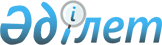 Қазақстан Республикасы Үкіметінің 2009 жылғы 6 ақпандағы N 117 қаулысына өзгеріс енгізу туралыҚазақстан Республикасы Үкіметінің 2009 жылғы 6 сәуірдегі N 473 Қаулысы



      Қазақстан Республикасының Парламенті Мәжілісінің Төрағасы Орал Байғонысұлы Мұхамеджановтың Мәскеу қаласында (Ресей Федерациясы) болу мерзімін ұзарту қажеттілігіне байланысты Қазақстан Республикасының Үкіметі 

ҚАУЛЫ ЕТЕДІ:






      1. "Қазақстан Республикасы Президентінің Күзет қызметінің қызметкері Д.Т. Омаровты Мәскеу қаласына (Ресей Федерациясы) іссапарға жіберу туралы" Қазақстан Республикасы Үкіметінің 2009 жылғы 6 ақпандағы N 117 
 қаулысына 
 мынадай өзгеріс енгізілсін:





      1-тармақта "19" деген сан "20" деген санмен ауыстырылсын.





      2. Осы қаулы қол қойылған күнінен бастап қолданысқа енгізіледі.


      


Қазақстан Республикасының




      Премьер-Министрі                                     К. Мәсімов


					© 2012. Қазақстан Республикасы Әділет министрлігінің «Қазақстан Республикасының Заңнама және құқықтық ақпарат институты» ШЖҚ РМК
				